Стакан наполовину полонСтакан наполовину полонОчень просто воспринимать все вокруг себя как само собой разумеющееся и испытывать постоянное неудовлетворение жизнью. Если сфокусировать внимание на том, что вам подарила эта жизнь, то можно свой ум и свою жизнь перевести на новый уровень.Очень просто воспринимать все вокруг себя как само собой разумеющееся и испытывать постоянное неудовлетворение жизнью. Если сфокусировать внимание на том, что вам подарила эта жизнь, то можно свой ум и свою жизнь перевести на новый уровень.Описание:
Очень легко попасть в ловушку чувства постоянной неудовлетворенности собой и своей жизнью. Вы можете считать, что путь к вашему счастью лежит через приобретение новой машины, завязывание нового романа, покупку новой одежды или переезд в другое место. Но если разобраться, то именно позиция, что «ваш стакан наполовину пуст», и наполняет жизнь разочарованием. Когда человек постоянно думает о том, как счастлив будет в будущем, то перестает существовать в настоящем. Медитация на тему благодарности текущему моменту способна снять чувство неудовлетворенности и действительно наполнить вашу жизнь смыслом. Польза:Является «лекарством» от постоянной неудовлетворенностиПовышает осознание всей радости жизниПомогает сосредоточиться на настоящем моменте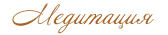 Время:
В момент появления желания иметь то, чего у вас нет. Подготовка:
Напишите на листке бумаги, чего вам не хватает в жизни. Затем напишите десять вещей или событий, за которые вы благодарны судьбе и Богу 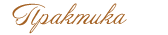 1  Найдите время остаться в одиночестве с спокойном месте, где вас никто не потревожит. Сядьте в удобное положение. После составления подготовительных списков перечитайте последние десять пунктов.2   Генерируйте искреннее чувство горячей благодарности за каждую вещь и радостное событие, которые были в вашей жизни. Если вы благодарны за свое хорошее здоровье, то благодарите свою счастливую судьбу. Если у вас есть машина, не имеет значения какой марки, то благодарите за то, что вы можете на ней ездить. Если у вас хороший партнер, подумайте о его лучших качествах и благодарите за то, что он стал частью вашей жизни.3  После того как список будет исчерпан, посидите спокойно и поблагодарите самого себя, Бога, Вселенную, судьбу за все, что вам было даровано в этой жизни. Дайте себе установку, что теперь каждый день вы будете осознавать и благодарить жизни за все полученное. И что радость – естественное состояние человека.1  Найдите время остаться в одиночестве с спокойном месте, где вас никто не потревожит. Сядьте в удобное положение. После составления подготовительных списков перечитайте последние десять пунктов.2   Генерируйте искреннее чувство горячей благодарности за каждую вещь и радостное событие, которые были в вашей жизни. Если вы благодарны за свое хорошее здоровье, то благодарите свою счастливую судьбу. Если у вас есть машина, не имеет значения какой марки, то благодарите за то, что вы можете на ней ездить. Если у вас хороший партнер, подумайте о его лучших качествах и благодарите за то, что он стал частью вашей жизни.3  После того как список будет исчерпан, посидите спокойно и поблагодарите самого себя, Бога, Вселенную, судьбу за все, что вам было даровано в этой жизни. Дайте себе установку, что теперь каждый день вы будете осознавать и благодарить жизни за все полученное. И что радость – естественное состояние человека.